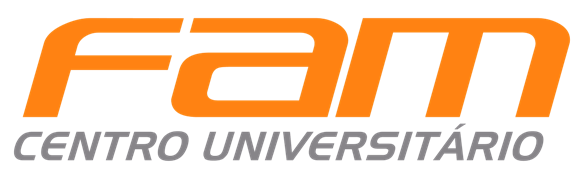 DECLARAÇÃO DE FONTE DE FINANCIAMENTOIdentificação da pesquisa:Título do Projeto: ______________________________________________________________Faculdade: __________________________________________________Pesquisador Responsável: _______________________________________________________Declaro que o estudo supracitado terá a seguinte condição de financiamento:	Recursos particulares do pesquisador	Diretoria 	Agência de fomento – (Especificar:___________________________________)      	Indústria – (Especificar:________________________________________________)      	Outra fonte – (Especificar:_____________________________________________)      São Paulo, ______ de _____________de________ORÇAMENTO ORÇAMENTO ORÇAMENTO ORÇAMENTO Descrição do MaterialQuantidadeValor unitárioTotalValor totalValor totalValor total